LENGUA¡Hola otra vez! ¿Cómo te estás sintiendo? ¿Cómo estás viviendo tus días? Si querés, me lo podés contar al correo que aparece abajo (y no te voy a corregir ortografía jaja). Como en las últimas tareas, te sugerimos que elijas un buen lugar para hacerlas y, antes de empezar a resolverlas, podés sentarte cómodamente donde quieras, respirar profundo varias veces por la nariz y buscar en YouTube:-: “El saludo al sol Yoga para niños” (3:42)-“Música relajante”   sin letra   mientras trabajás.Recordá tratar de hacer la tarea solo/a. Insistí en leer una y otra vez lo que te mandamos, ¡creé en vos! En caso de que no lo entiendas, preguntá a alguien más. ¡Feliz aprendizaje y hasta pronto! Te queremos mucho, seños Euge y Andre.PLANIFICACIÓN DE LA PRODUCCIÓN ESCRITA.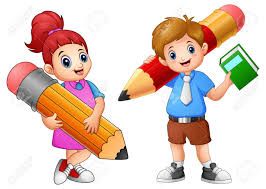 PRIMER BORRADOR.DÍA 1/04 Vas a escribir el primer borrador de las reglas de juego que vas a inventar en un documento de word. Antes de empezar pensá estas preguntas y respóndeselas a tu mamá o papá oralmente.¿Cuál era el desafío que tengo que cumplir?¿Qué elementos podría usar  para inventar las reglas de un nuevo juego?¿Cuántas partes tendrá mi texto? (TÍTULO- MATERIALES-INSTRUCCIONES- TIEMPO DE JUEGO –ETC.)¿Para quién lo voy a escribir?¿Para qué lo voy a escribir ese texto?2.  Pensá el o  los objetos que usarás para inventar un nuevo juego (PUEDE SER UNA PELOTA, UN BATE, UN ARCO, PALILLOS, FICHAS DE ALGÚN JUEGO DE MESA, ETC)¿Para qué sirven esos elementos? Hacé un listado con todos los usos que le darías al objeto. ¿Cuántos jugadores voy a necesitar? 3. Escribí el nombre del juego que vas a inventar.4. Escribí las partes que va a tener tu juego.¡Prestá atención! Solo tenés que escribir los títulos de cada parte. ¡Acordate que es el primer borrador! (TÍTULO- MATERIALES-INSTRUCCIONES- TIEMPO DE JUEGO –ETC.)Día 2/04REFLEXIONES SOBRE LOS HECHOS DEL LENGUAJE:LOS VERBOS EN LOS TEXTOS INSTRUCTIVOSObservá el texto.Extraé los verbos y colocalos en el cuadro.Observá y respondé:Para pensar…Los verbos anotados del juego de “La Payana” ¿cómo aparecen? ¿Cómo terminan?…………………………………………………………………………………………………………………………………………………………………………………………Los verbos anotados del juego de “La Rayuela” ¿están en infinitivo? ¿en qué terminan?…………………………………………………………………………………………………………………………………………………………………………………………¿Qué conclusión podemos sacar de los verbos que se usan en los textos instructivos? ¿Por qué?……………………………………………………………………………………………………………………………………………………………………………………………………………………………………………………………………………………………………………………………………………………………………………………Leé el siguiente juego.Reescribilo, completando con cada una de sus partes. (TÍTULO-INTRODUCCIÓN - OBJETIVO – JUGADORES –ELEMENTOS – REGLAS DEL JUEGO)Volvé a escribir las reglas escribiendo los verbos subrayados en Infinitivo.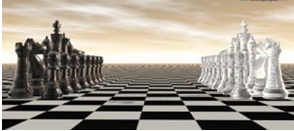 Día 3/04ORTOGRAFÍAObservá las   palabras marcadas con negrita.En esta nueva secuencia  al hipotetizar sobre las respuestas del desafío encontramos  mucha similitud con la secuencia de la receta. Por ejemplo en la introducción hablamos del texto instructivo y volvemos a retomar sus características. Mientras los alumnos aprenden  las reglas del juego, los contrincantes se disputan la copa del grado que está al ras de gomitas. En la medida que van ganando, van sacando gomitas y vuelven al juego y así sucesivamente.  El ilustre célebre decía “para ganar hay que aprender a perder” Elegí 5 palabras del listado y armalas recortando letras de revistas y diarios.Separalas en sílabas colocando una sílaba en cada casillero. Ayudate golpeando en la mesa de tu casa.¿Cuál es la sílaba que suena más fuerte? Pintálo con un color.Pensá y respondé¿Cuántas sílabas tiene la palabra más larga?..............¿y la más corta?.............¿Cuál te parece que es la palabra que presenta  más dificultad al escribirla?........................................ ¿cuál es esa dificultad?............RECORDÁDIA  6/04TRABAJO PRÁCTICO SOBRE LO APRENDIDO HASTA AHORA.Nombre:……………………………Observá detenidamente este texto y luego señalá y nombrá todas las partes del texto 10p.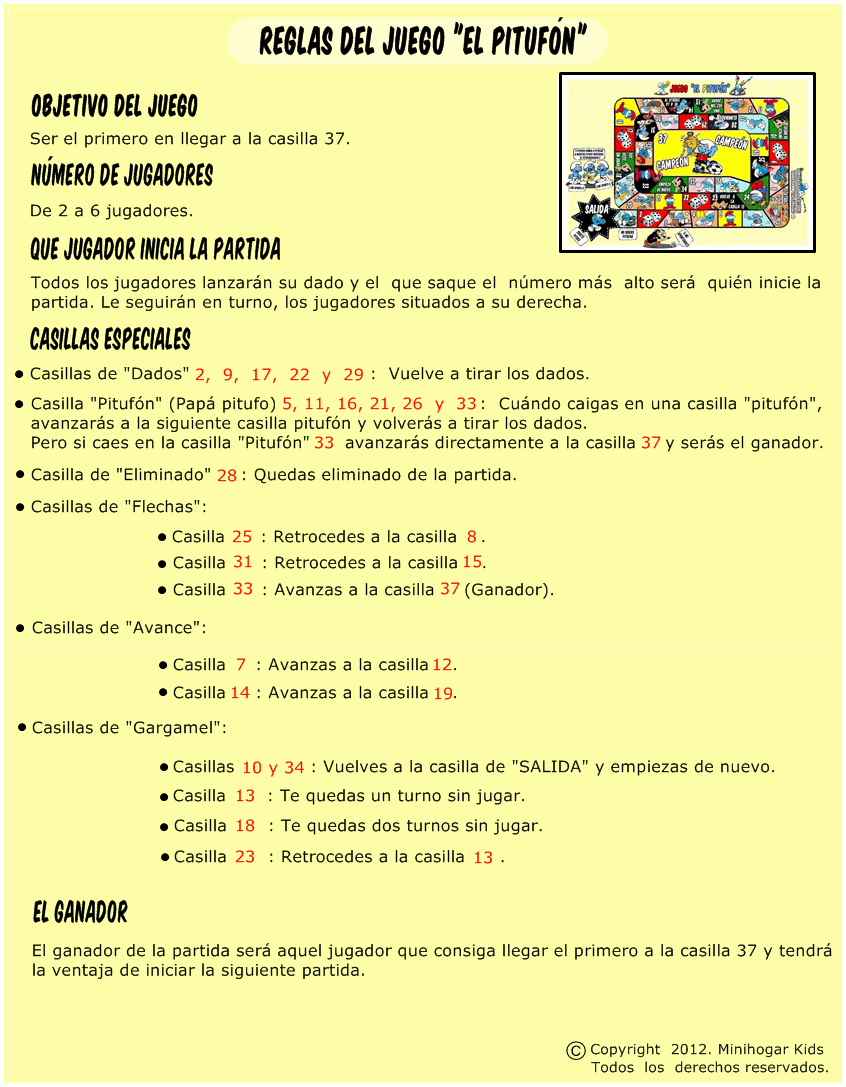 Encerrá la respuesta correcta .20p.El texto anterior es un texto: instructivo   narrativo    porque explica las: reglas de un juego    la receta de una comida.Leé  con atención y subrayá solo las características de los textos instructivos.10p.Respondé Verdadero o Falso. Justificá las respuestas falsas. 15p………..Cada jugador se preocupará por llegar al casillero 27………………………………………….Es un juego que se puede jugar solo, como el solitario………………………………………………………….Cada jugador intenta llegar a las casillas 10 y 34 porque avanzan más casilleros…………………Respondé: 10p.¿Por qué el juego se llama el Pitufón?………………………………………………………………………………………………………………¿Qué son las casillas de avance?…………………………………………………………………………………………………………………Leé  las reglas del siguiente juego.PELOTA AL AROEste juego se puede jugar en parejas o bien de manera individual. Colocar  a los niños en una fila y, a cierta distancia, colocar un aro de básquet. Lanzar la pelota al aro. Cada niño tiene 3 posibilidades para poder embocar la pelota en el aro. Cada pelota que ingrese en el aro representará 5 puntos para ese niño. Los niños podrán arrojar la pelota tantas veces como quieran para obtener mayor cantidad de puntos si así lo quisieran.Reescribí el texto anterior  con cada una de sus partes: TÍTULO, OBJETIVO, MATERIALES e INSTRUCCIONES. 15pObservá los verbos marcados  y completá 5pLos verbos marcados están en ………………………………………….Reescribí las instrucciones que tienen  los verbos subrayados y pasalos al modo Imperativo.15pDÍA 7/04LITERATURA¡Vamos a disfrutar de los cuento!¡Para estas actividades estaría bueno que busques un lugar en el piso con un almohadón para que puedas disfrutar y relajarte al hacer las actividades!Escuchá el siguiente cuento “Ramón preocupón”, de Antonie Brawne  entrando al https://m.youtube.com/watch?v=T36-d2J87OgRespondé estas preguntas en voz alta. ¡No tenés que escribir las respuestas! ¿Quiénes son los personajes? ¿Quién es el protagonista? ¿Qué le pasa a Ramón? ¿Qué personajes lo acompañan en esa situación? ¿Cómo lo hacen su papá y mamá? ¿Y qué le propone su abuela? ¿Qué idea se le ocurrió a Ramón? ¿Cómo se sintió Ramón después de hacer lo muñequitos? ¿Qué le ocurrió después de varias noches? ¿Cómo lo resolvió?¡Quiero saber que pensás, porque para mí es importante saber de vos! ¿Qué te pareció el cuento? ¿Alguna vez has sentido pesares o angustias? ¿Cuándo? ¿Esta situación que estamos viviendo sobre la pandemia te asusta? ¿Por qué?Ahora completá con datos del cuento:El protagonista se llama:Su problema era que:Su abuela le recomienda:Lo que Ramón hace para dejar de preocuparse es:Día 8/04Seguimos disfrutando de Literatura…Preguntas para pensar  y responder en voz alta. ( No escribir las respuestas)¿Te acordás del cuento que leíste ayer?¿Qué hacía Ramón para calmar sus pesares?¿Sabés el origen de la historia de los muñecos quitapesares?Acá te cuento un poco de la historia de esos muñequitos.¡Acordate que estaría bueno que lo pudieras leer sentado en el piso en una colchita, así disfrutás más la lectura!LA LEYENDA DE LAS MUÑECAS QUITAPESARES    Cuentan los originarios del altiplano de Guatemala que, antes de dormir, los niños contaban sus miedos, fobias, pesadillas o preocupaciones a unas muñequitas de trapo llamadas “quitapesares” o “quita penas”. Luego, masajeaban la pancita de la muñeca para que no le cayera mal lo que había absorbido y la ponían  bajo la almohada. Al día siguiente, el despertar de los pequeños era feliz, pues cuenta la leyenda que, durante la noche,  la muñeca se llevaba los pesares y los chicos amanecían sin penas.    Ellas ayudan a conectarnos con nuestro niño interior, sin importar la edad que vistamos.                                      Leyenda de GuatemalaReflexionamos sobre la lectura respondiendo en voz alta.¿Qué cuenta esta leyenda? ¿Qué función tienen los muñecos? ¿Qué hacían los niños para no cargar con los pesares a los muñecos? ¿Cómo se despertaban al otro día los niños? ¿En qué se relaciona este texto con el de la semana pasada? ¿Creen que Antonie Browne conocía la leyenda guatemalteca?  ¿Quieren hacer sus propios muñecos quitapesares? ¡MANOS A LA OBRA!CÓMO CONSTRUIR UN “MUÑECO QUITAPESARES”Materiales:*cartón *tijera*plasticola*lanas de colores*fibras de coloresInstrucciones:Dibujar tus muñecos y muñecas sobre el cartón.Recortarlos con la tijera.Decorar a gusto.¡CUANDO LO TERMINES, GUARDALO MUY BIEN DEBAJO DE LA ALMOHADA Y CUANDO NOS VOLVAMOS A VER ME MOSTRÁS COMO TE QUEDÓ!MATEMÁTICAHola Chicas y chicos, esperamos que estén muy bien. Les aconsejamos que en la estadía en casa puedan aprovechar de hacer cosas distintas a las habituales como cocinar, leer más, hacer ejercicios siguiendo el video de un instructor o instructora, o simplemente conversar y disfrutar mucho con su familia.En relación con la tarea de Matemática, vamos a seguir con algunas actividades propuestas en la Secuencia N° 1: avanzaremos con el tema: Aproximación por redondeo de números naturales. En este documento vas a encontrar todo lo necesario para realizar tu tarea. Siempre recuerda: Leer con atención las explicaciones y consignas (puedes hacerlo las veces que necesites para comprender)Si no puedes imprimir el material, solo coloca en tu carpeta, el título del tema, número de la consigna y la solución.También puedes realizarlo en Word.  Para acompañarte y que puedas contactarnos activamos para 5to una clase en la plataforma Classroom, en esta plataforma está todo el material como los videos y archivos para las tareas. También podrás realizar consultas y será nuestra forma de estar en contacto como grado, allí podremos interactuar y continuar aprendiendo todos juntos. Aquí te dejamos el Link para ingresar  https://classroom.google.com/u/7/c/NTc0NTAxMjEwMzFaEl Código de la clase:  aqvgnzgSi quieres utilizar Classroom en tu dispositivo Android, descarga la aplicación de Google Play.En el dispositivo, toca Google Play Store.Busca la aplicación Google Classroom e instálala.¡¡¡A comenzar!!!Realizá esta tarea para luego adjuntarla a un correo enviado a tu seño o subirla al Classroom.En asunto del correo escribí:Nombre y apellidoGrado Repasamos jugando con los números naturalesLos padres de Emilia quieren comprar un auto. Estos son los precios publicados: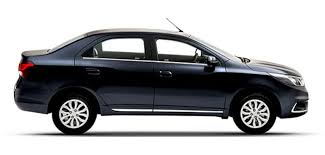 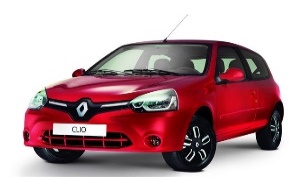 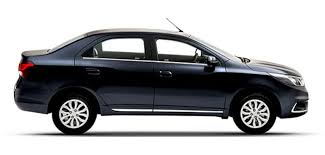 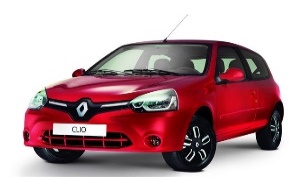 ¿Cuál es el auto más caro? ¿Por qué?………………………………………………………………………………………………………………………………………………………...........................................................................Compara las tarjetas de Fernando y Martina. Coloca verdadero o falso en sus expresiones.  Luego justifica las que consideras falsas: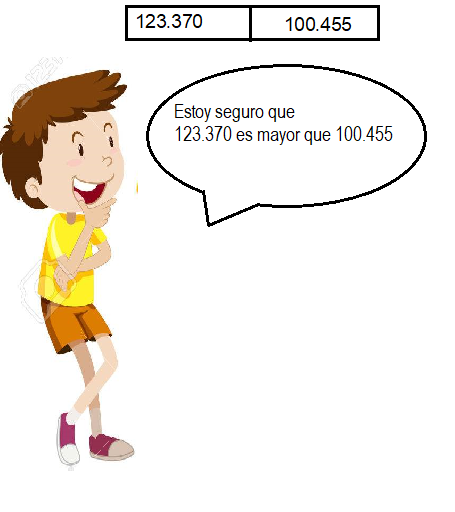 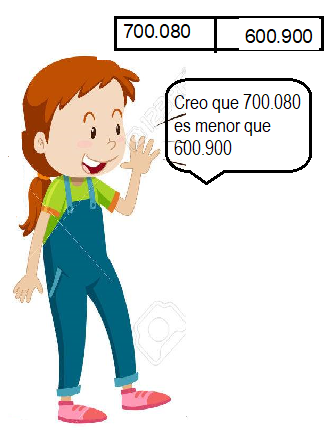 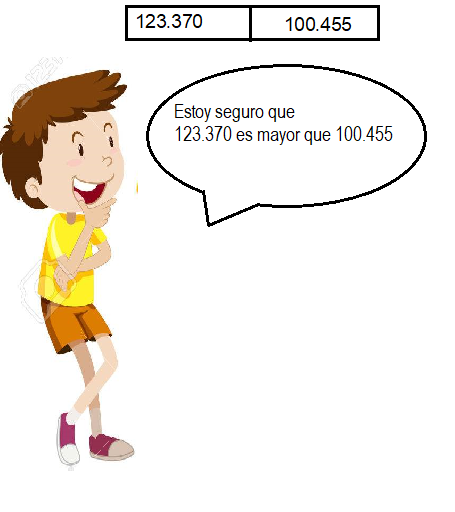 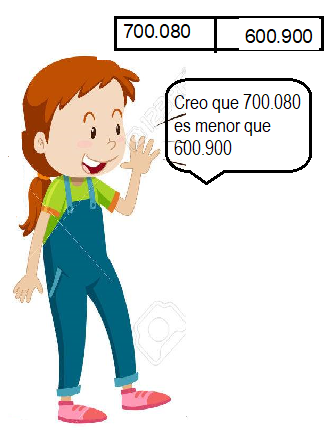 Justificación:………………………………………………………………………………………………………………………………………………………………………………………………………………Jugamos con tarjetas 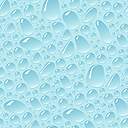 3.a) Analizá las tarjetas guiándote con las  preguntas  de Lucía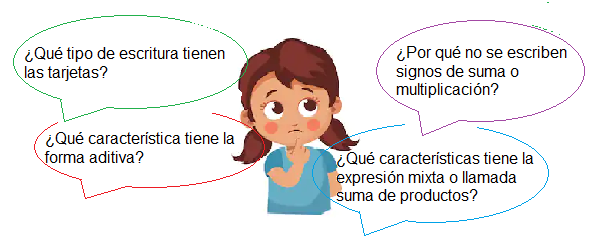 3.b) Nombrá a que forma de expresión representa cada tarjeta ( guíate por los colores)4. Emplea todas las formas para expresar:Planteo un orden para los números5.a) Observa las siguientes fichas ¿En qué cajas ubicarías cada una? (escribí el número de la ficha )Para ayudarte seguí la pista de Andy 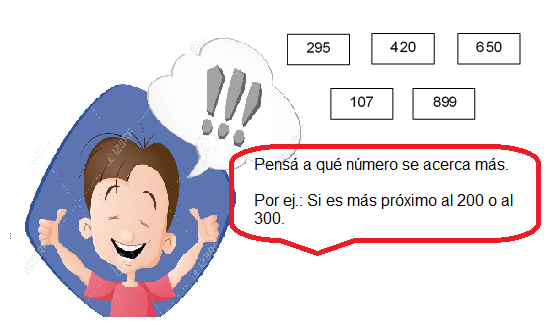 5.b) Elegí una de las fichas. Contá cómo lo pensaste para resolver dónde ubicarla¿Hiciste algún cálculo? ¿Cuál?………………………………………………………………………………………………………………………………………………………………………………………………………………………………………………………………………………………………………………………Tratamos de analizar cómo se realiza el redondeo de un número6. Lee y completaComenzamos por las decenas. Observa el número 472 Qué cifra representa el 2 en el número? …………………Y el 7?........................¿Si queremos aproximar a las decenas, podría haber en tu respuesta unidades sueltas?......…….¿Entonces qué números puedo pensar?.............Calculá la diferencia entre el valor real y el valor aproximado.472 – 400=……………..                       470 – 462 =……………………¿Cuál es la diferencia del primer cálculo?.......................¿Cuál es la diferencia del segundo cálculo? ……………..¿Qué número es mayor?...............................................Entonces el número 472 se aproxima a………………… porque………………………………………………………………………………………Qué pasará con el 689. ¿A quién se aproximará?.................................................................¿Por qué?..........................................................................................Y con el 425Entre qué números los puedo ubicar: ……………. y ………………¿Y de quién estará más próximo?.............................................................................Aquí surge la necesidad de establecer un criterio para poder aproximar los números a la decena más próxima y en este caso es el de la decena siguiente.6.a) Luego de analizar las distintas situaciones te proponemos escribir una regla práctica.Ahora trabajamos con números de más cifras. Podés ver el siguiente video explicativo.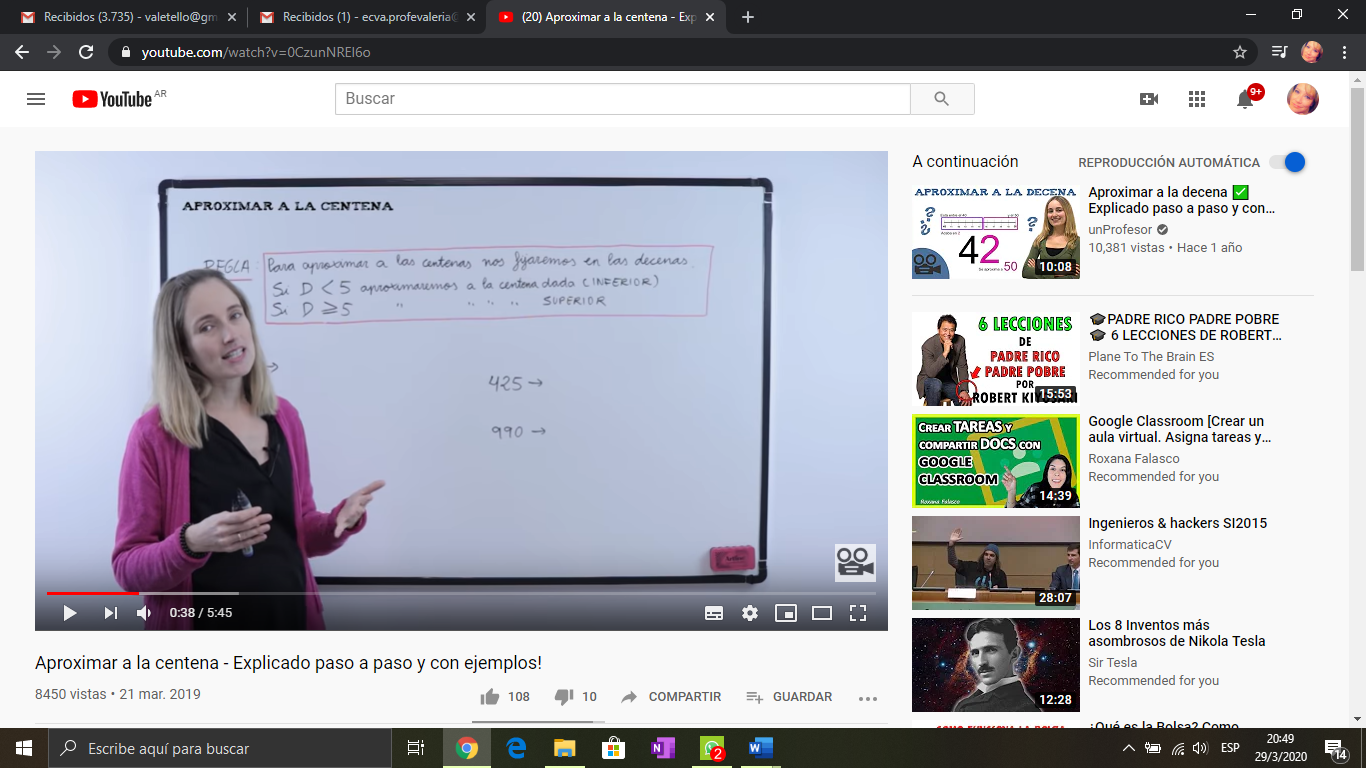 7. Completa la tabla aplicando lo aprendido.Ahora vamos a calcular.8. Calcula la diferencia entre el valor real y el valor aproximado que cada persona señala.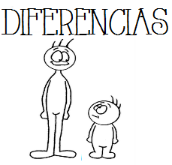 13.990 – 13.000 =14.000 – 13.990 =La diferencia entre el valor real, $ 13.990 y el valor aproximado, $14.000, es ……………La diferencia entre el valor aproximado, $ 14.000, y el valor real, $13.990, es  ………….Compara las diferencias halladas 	………….  < …………….Por lo tanto, el valor aproximado más cercano al precio real $ 13.990, es ……………….Hemos aprendido a redondear y calcular de forma sencilla . ¡Felicitaciones!Te dejamos este material para comprender y recordar.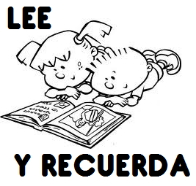 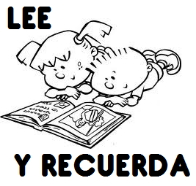 Último desafío9. Seguimos entrenando para agilizar los cálculos mentales:Una empresa de construcciones está realizando la edificación de un barrio en Guaymallén, Los capataces deben enviar un informe de cuánto dinero han gastado aproximadamente en materiales para comenzar a trabajar. Necesitan   ladrillos, una hormigonera para preparar el cemento y una camionada de ripio. 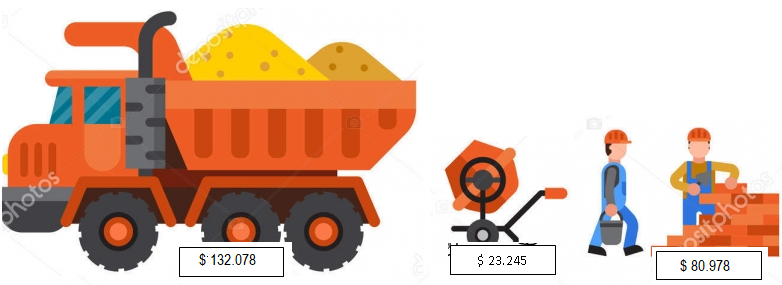 Para realizar el cálculo aproximado de la inversión, sigue los siguientes pasos:Redondea a las unidades de mil cada número.132.078 ……………	23.245 ……………		80.978 ……………Escribe la suma de los números redondeados a la unidad de mil y realiza el cálculo en forma mental:………………….   + ………………….  + …………………… = ………………………..Rta.:……………………………………….Ciencias Sociales¡Hola chicas y chicos de 5°!¿Cómo andan?  ¿Cómo están pasando estos días?Si bien habíamos empezado a estudiar sobre los virreinatos y la época de la colonia en el Río de la Plata… hemos pensado que vamos a seguir con otra cosa hasta que nos veamos. Creemos que algunos temas vale la pena verlos juntos.s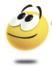 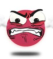 No vale       (enojarse)           ni estar (distraído/a)Empezamos…Con la computadora (mejor) o el celular, observá la ubicación de Argentina en el planeta y en el continente americano. Observá los países y el océano que la rodean.Podés usar estos programas para hacerlo, son Google Earth y Google maps.https://www.google.com/intl/es-419/earth/https://www.google.com.ar/mapsAquí hay unas imágenes por si no podés verlo desde tu casa. ¡Si podés hacerlo desde la casa mejor, así aprovechás para recorrer lugares e investigar un poco!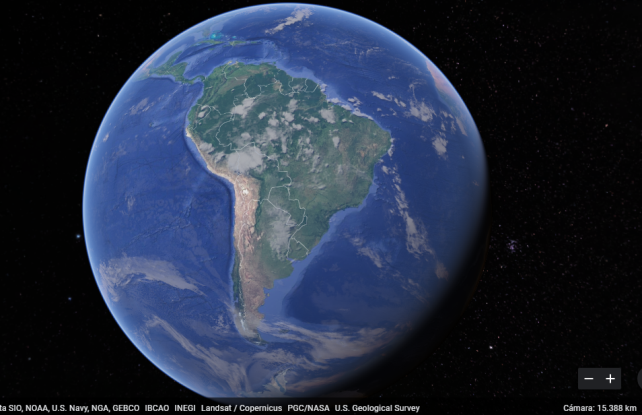 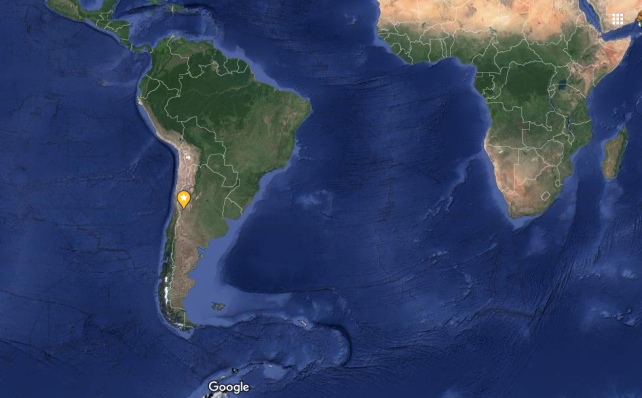 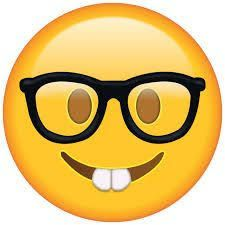 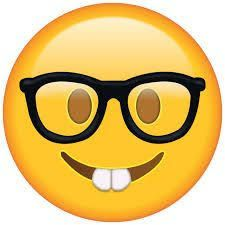 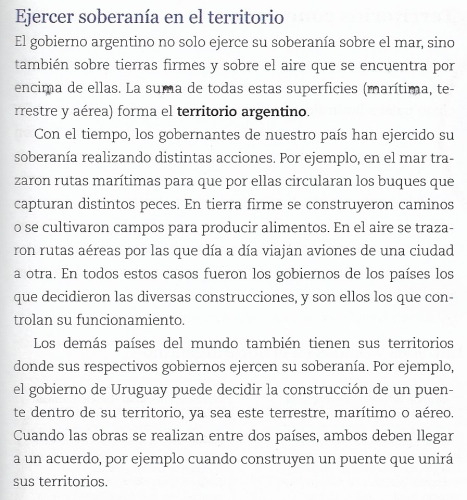 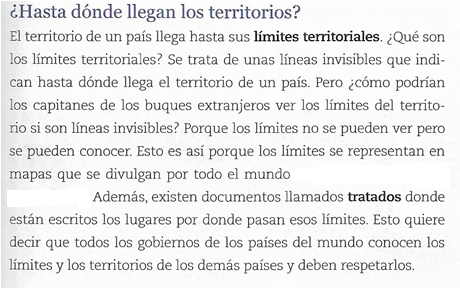  Ciencias Sociales 5. Confluencias. Buenos Aires, Estrada, 2010Ahora, en tu carpeta:Leé atentamente los textos “Ejercer soberanía en el territorio” y “Hasta dónde llegan los territorios”.   (Recordá leerlos más de una vez para entenderlos mejor)Observá que el texto está dividido en párrafos.Pensá y anotá un subtítulo para cada párrafo.Respondé:¿Qué son los límites territoriales?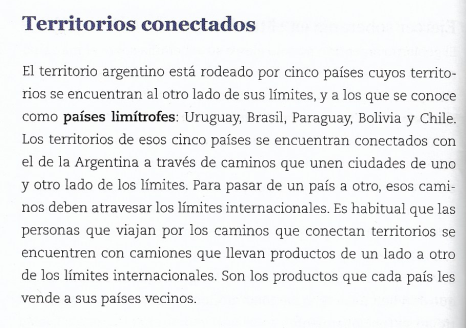 Ciencias Sociales 5. Confluencias. Buenos Aires, Estrada, 2010En tu carpeta:Leé atentamente el texto “Territorios conectados”.En un mapa político de América del sur (también puede ser uno del continente americano completo):Pintá y nombrá los países que limitan con Argentina.Escribí el nombre del océano que toca el territorio argentino.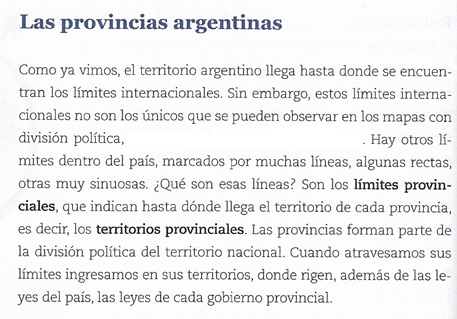 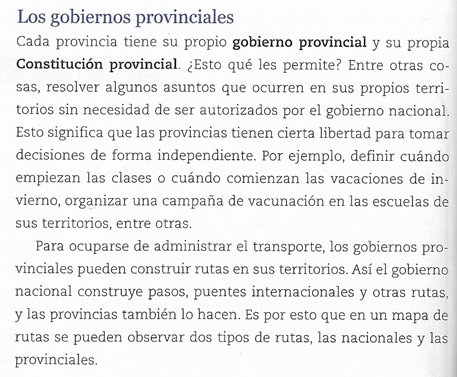 Ciencias Sociales 5. Confluencias. Buenos Aires, Estrada, 2010En tu carpeta:Subrayá en el texto la definición de límites provinciales. Copiala.Anotá dos cosas que puedan decidir las provincias, sin necesidad de ser autorizadas por el gobierno nacional.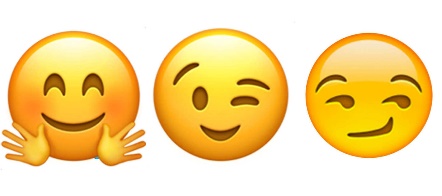 ¡¡Suerte con tus tareas, nos estamos comunicando!!                                                                                   Seño MarcelaEfemérides para leer en familiaDía del Veterano y de los caídos en la guerra de MalvinasEl 2 de abril de 1982, tropas argentinas desembarcaron en las islas Malvinas con el fin de recuperar la soberanía que en 1833 había sido arrebatada por fuerzas armadas de Gran Bretaña. A pocos días del desembarco y toma de las islas por parte de la tripulación argentina, la entonces primera ministra de Inglaterra, Margaret Tatcher, envió una fuerte dotación de militares ingleses para dar respuesta y desplazar a la milicia argentina.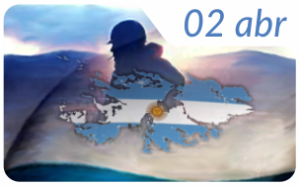 El conflicto bélico resultó ineludible. Si bien fue corto, duró alrededor de dos meses y medio, tuvo resultados contundentemente trágicos: 649 bajas argentinas y más de 500 suicidios motivados por secuelas y traumas de posguerra.El desalentador escenario político, social y económico que Argentina protagonizaba en ese entonces, funcionó como principal motivación para que la dictadura cívico-militar decidiera, de forma apresurada y sin mayores estrategias militares, realizar un acto patriótico y heroico que mejorara su imagen como gobierno. Sin embargo, el fracaso y derrota de las tropas argentinas deterioró aún más su imagen.A grandes rasgos, la realidad de la guerra de Malvinas no fue otra que la de una clara desventaja de la milicia argentina frente a las fuerzas inglesas, que estaban mejor preparadas y contaban con un armamento superior en fuerza. Nuestros soldados, jóvenes que fueron alistados de forma obligatoria y otros que lo hicieron voluntariamente, fueron mantenidos en precarias condiciones durante los meses en que se produjo la guerra. La falta de comida, de armamento, de comunicación, de directivas claras y coordenadas precisas, fueron moneda corriente para una misión de semejante calibre.En noviembre del 2000, a través de la Ley 25.370, el día 2 de abril fue declarado Día de los Veteranos y Caídos en Malvinas en homenaje a todos los combatientes caídos y los sobrevivientes de la guerra de Malvinas y sus familiares.Actualmente, la disputa por estas tierras se realiza de manera diplomática y forma parte de las agendas en cumbres presidenciales en las que varios países latinoamericanos y del mundo adhieren al reclamo argentino por la soberanía sobre las islas Malvinas.http://www.mendoza.edu.ar/2-de-abril-qdia-del-veterano-y-de-los-caidos-en-la-guerra-de-malvinasq/24 de MarzoDía nacional de la Memoria por la Verdad y la JusticiaLa memoria nos ayuda a iluminar el presente y a generar el futuro en la vida de los pueblos y en nuestras propias vidas. La historia es memoria de la vida de los pueblos, que se fue construyendo en el tiempo, entre luces y sombras, entre el dolor y la resistencia.          El Día Nacional de la Memoria nos invita a recordar a los desaparecidos y a reflexionar sobre lo sucedido en aquellos años, como una forma de señalar que toda nación democrática que aspire al respeto de los derechos humanos debe sostenerse en criterios de VERDAD y de JUSTICIA. El 24 de marzo de 1976, las Fuerzas Armadas, apoyadas por sectores sociales poderosos, dieron un golpe de Estado. Cerraron el Congreso; bajaron los salarios; eliminaron el derecho a huelga; suspendieron cualquier forma de protesta; censuraron a los periodistas; prohibieron libros, canciones y películas.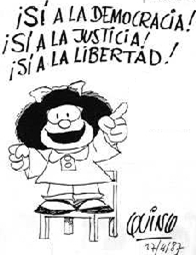 El gobierno ejerció el poder a través del terror. Miles de personas fueron perseguidas, encarceladas y asesinadas por razones políticas. La mayoría de estos crímenes fueron cometidos en condiciones de clandestinidad e ilegalidad que favorecían su ocultamiento; por esa razón, a sus víctimas se las comenzó a conocer como desaparecidoshttps://www.educ.ar/recursos/121833/propuesta-de-ensenanza-acerca-del-terrorismo-del-estadoACTIVIDADES DE CIENCIAS NATURALES  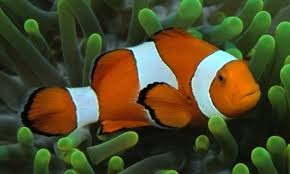 5TOA  01/04/2020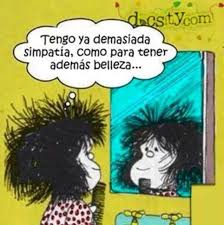 ¡Buenos días! Qué bueno es reencontrarnos, por el momento de esta manera…pero si nos cuidamos, pronto podremos volver a reunirnos en la Escuela.  ¿List@s para comenzar?..   ¡Espero que estén más listas y listos que Mafalda!  ALGUNAS ACLARACIONES ANTES DE TRABAJAR…                  Luego de realizar todas las actividades, debes enviar los TRABAJOS PRÁCTICOS N°1 y N°2 RESUELTOS a la dirección de mail de la seño Adri:                          adrisosaf@gmail.com    En ASUNTO del correo escribí: 5°A, tu  NOMBRE Y APELLIDO, CIENCIAS NATURALES                  ¿Cuándo enviarás cada Trabajo Práctico?Trabajo práctico n°1: el lunes 6/4  (antes de las 18 :30 hs).Trabajo prácticon°2: el miércoles 8/4  (antes de las 1830 hs).Si lo preferís, podés enviar solamente las respuestas (indicando número de la actividad y letra) Ej. Respuesta 1) a-. También podés enviar  la foto del  trabajo¡A trabajar! Adaptaciones de seres vivos a los ambientes acuáticos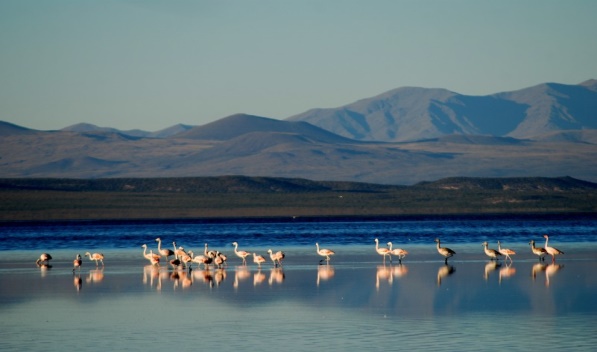 Como habíamos comenzado a trabajar, en la HIDROSFERA, que es el conjunto de …………………presente en nuestro planeta, existen distintos ambientes donde viven animales y plantas que tienen adaptaciones en su cuerpo para poder vivir allí.  Trabajo Práctico N°1Ahora, te propongo ver el siguiente video de  CIENCIA EN FOCO  Capítulo: “¿Dónde viven los animales? Adaptaciones al ambiente” a partir del cual podrás resolver las actividades:https://www.youtube.com/watch?v=ZGHuDnsECVU1-¡A completar  a partir del video! Si lo necesitás, podés volver a ver el video y podés pausarlo antes de responder: Los ambientes  acuáticos que nombra el video son:                                  ………………………y ……………………….¿Qué ríos mendocinos y mares argentinos conocés? (podés consultar en enciclopedias de tu casa,  Wikipedia, preguntar a algún familiar)¿Sabés qué animales  viven en ellos?  (podés consultar en enciclopedias de tu casa,  Wikipedia, preguntar a algún familiar) Volvemos a trabajar con el video con este  juego virtual de EDUCAPLAY:https://es.educaplay.com/juego/5328273-adaptaciones_al_ambiente.html2- Repasamos después de jugar: ¿Cuáles son las adaptaciones que tienen en su cuerpo algunos animales para vivir en ambientes acuáticos?Para recordar…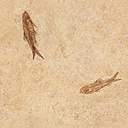 3- Con todo lo aprendido podrás completar el siguiente cuadro colocando una cruz (x) en donde corresponda:4-NADAREMOS, NADAREMOS…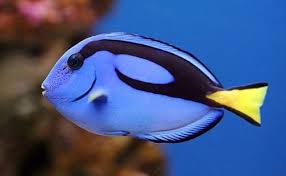  ¡A diseñar! Materiales: podés usar medias, telas, materiales reciclados de la casa, botellas de plástico vacías, masa de sal, arcilla, plastilinas o cualquier otro  material que encontrés en tu casa.* En esta actividad te propongo que:a) Elijás UN ANIMAL ACUÁTICO de tu preferencia: b) Elaborés un prototipo tridimensional de ese animal (modelado, con botellas, medias, papeles, telas, etc) teniendo en cuenta todas las características de su cuerpo para adaptarse al medio acuático… ¡A USAR LA CREATIVIDAD!TRABAJO PRÁCTICO N°2 PLANTAS  ACUÁTICASLeé el texto y señalá en la imagen la clasificación de PLANTAS  ACUÁTICAS: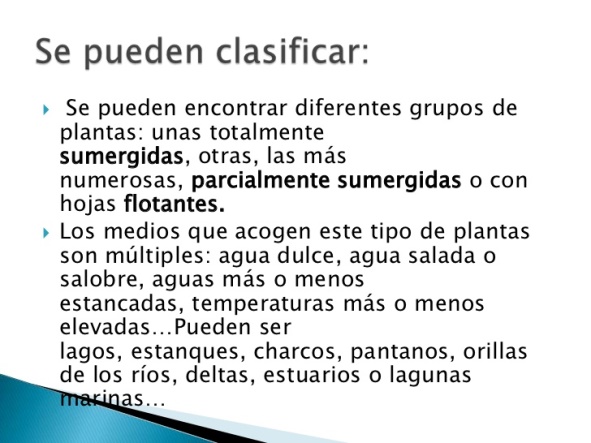 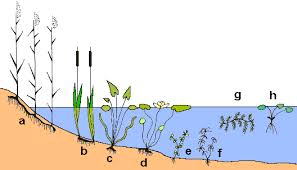 2. ¡A EXPERIMENTAR!  ¿Qué es la HIDROPONIA?: “Cultivamos ajos tiernos”Materiales: cinco dientes de ajo, 5 palitos de brochettes o 5 palillos (escarbadientes),  1 vaso transparente, 1 paño de tela (repasador, toalla pequeña), un recipiente de plástico pequeño no muy profundo (tipo tapper o bandejita plástica), agua cantidad suficiente.Seguí la guía: “CULTIVO PASO A PASO”, podés recibir ayuda de algún familiarhttps://www.youtube.com/watch?v=2c1b4eTF6CM¡No te olvides! Debes sacar  una foto a tus trabajos terminados (T.P. N°1 Activ.4-b  y T.P. N°2 Activ. 2) y enviármela por mail.  ¡FELICITACIONES!¡ENTREGA DE TAREA 1! (Es decir, toda lo que mandamos antes) y de estas tareas solo enviá el trabajo práctico (tarea 2)Deben enviar las tareas en una foto que se lea perfectamente o en un documento guardado en archivo PDF al correo de la señorita Andrea García: andrea.garcia2011@yahoo.es   A la hora de enviar el correo,  en el ASUNTO se debe escribir el nombre y apellido del niño/a, LENGUA y Prof. ANDREA GARCÍATe consulto:1-¿Podés imprimir las tareas que te envío? 2-¿En casa tenés algún libro de literatura infantil de entre 70 y 150 hojas? ¿Cuáles?(Respondeme por mail, gracias)LA RAYUELADibujá  en el suelo, con una tiza, el diagrama para jugar a la rayuela, compuesto por cuadrados con números del 1 al 10. Buscá una piedra plana para empezar a jugar.Ubicate detrás del primer número y lanzá la piedra. El cuadrado en el que caiga se denomina "casa" y no se puede pisar.Recorré  el circuito saltando  sobre una pierna en los cuadrados, o con los dos pies si se trata de un cuadrado doble.El objetivo es pasar la piedra de cuadrado en cuadrado hasta llegar al 10 y volver a la casilla de salida.Si perdés el equilibrio o la piedra se sale del cuadrado, perdés el turno y pasa al siguiente jugador. Se pueden añadir casillas u obstáculos para aumentar la dificultad del juego.LA PAYANASentarse en el piso.Arrojar la  piedra para arriba e intentar agarrar de a una. Esta fase se llama "la del uno".A continuación,  arrojar nuevamente todas las piedras al piso y tomar de a dos piedras del piso en lugar de una ("la del dos").Luego,  recoger tres al mismo tiempo y luego la restante, o viceversa ("la del tres").Finalmente,  guardar cuatro piedras en el puño y arrojar la quinta al aire mientras depositas las cuatro en el piso, y volver a capturar la piedra arrojada. Luego, volver a lanzar la piedra al aire tomar las cuatro piedras al mismo tiempo y volver a tomar la restante antes de que caiga al suelo ("la del cuatro").TEXTO: LA PAYANATEXTO: LA RAYUELAsecuenciahipotetizarsimilitudintroducciónretomarcontricantesdisputansucesivamenteilustreEl texto instructivo es aquel que ofrece indicaciones sobre cómo hacer algo. El  texto instructivo es un texto ficcional que narra la historia de personajes.Se caracterizan por ser textos directos y claros. Las palabras empleadas son muy precisas. Usan palabras confusas, rimas, juegos de palabras con fines humorísticos.La secuencia de cada paso debe ser estricta a fin de no confundir al lector y poder guiarlo para la obtención de lo deseado.Considerando los precios, registra:Considerando los precios, registra:Número 427.809En forma aditivaEn forma mixtaEn forma literalComo conjunto100200300400500600700800900NÚMEROREDONDEO A LA UMREDONDEO A LA CREDONDEO A LA D147.5167.278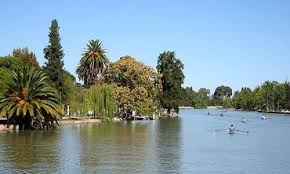 LOS AMBIENTES SON LOS lugares en donde los seres vivos, allí:………………………………………………………………………………..………………………………………..………………………………………..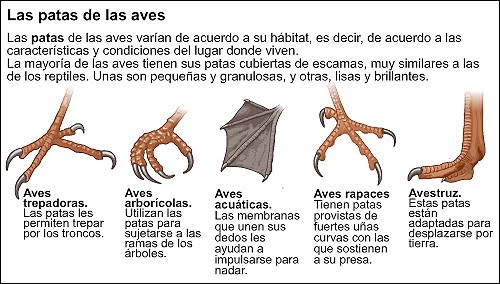 se pueden clasificar en dos grandes gruposAMBIENTES……………………….AMBIENTES……………………………………AmbienteAnimales acuáticosRíos, diques, lagos y lagunas mendocinosAnimal/AdaptaciónTortuga marina y de agua dulceFlamencosCarpinchoPatas PicoAdaptaciones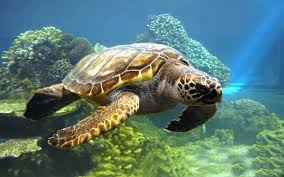 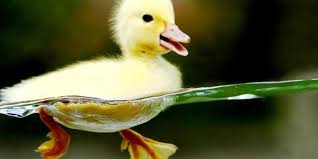 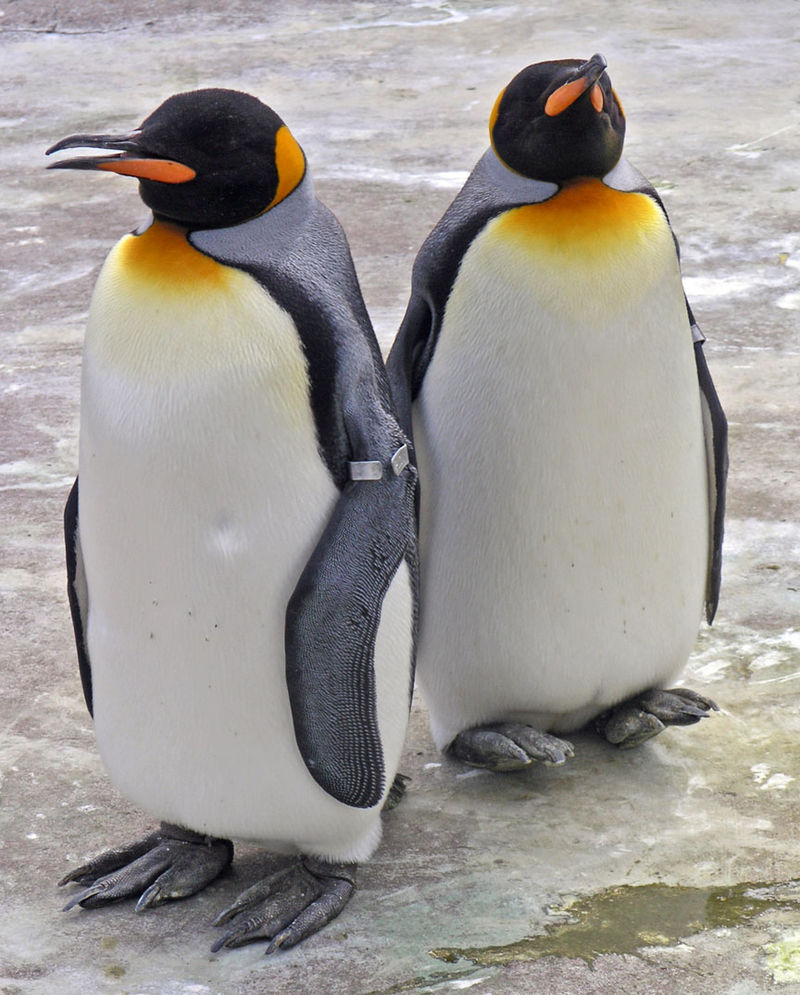 Alas- aletas para desplazarseAletas y cola timón(dirige el nado)Cuerpo hidrodinámicoPatas con membranas interdigitalesPlumas impermeabilizadas Branquias para respirar